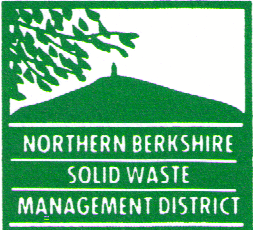 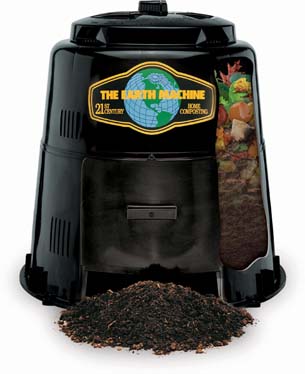 Earth Machine, 80-gallon Home Compost BinSaturday, May 30, 202010am to 12:00pmLocation: Whitney’s Farm, 1775 South State St, CheshireThe District is offering Home Composting Bins for sale to Berkshire County residents while supplies last. Earth Machines 80-gallon unit.  $43.00   Does your town offer a Subsidy? Question lcernik@nbswmd.com or call 413-743-8208 Linda Cernik, to place your order. One per Household.  Limited supply.  Please practice social distancing and wear a mask, Thank you. 